Приглашаем внештатных профсоюзных корреспондентов, профессиональных журналистов, профсоюзных работников, педагогов, студентов, школьников принять участие в новом сезоне Всероссийского конкурса «Профсоюзный репортер-2020».Организатор конкурса - Общероссийский Профсоюз образования. Конкурс-2020 проводится в Год памяти и славы и посвящен 75-летию Победы в Великой Отечественной войне. Тематика номинаций связана с этой важнейшей исторической датой.Номинации конкурса 1. Очерк о герое Великой Отечественной войны (в том числе профсоюзном лидере). 2. Интервью с ныне живущим ветераном Великой Отечественной войны (в том числе профсоюзном лидере). 3. Статья о деятельности профсоюзной организации любого уровня в годы Великой Отечественной войны. 4. Репортаж о проекте образовательной организации любого вида и уровня, посвященном Великой Отечественной войне, Году памяти и славы, музее Великой Отечественной войны, существующем в образовательной организации. 5. Статья об акции профсоюзной организации любого уровня, посвященной Году памяти и славы.Конкурс проводится с 1 февраля по 1 ноября 2020 года.Материалы принимаются до 1 ноября 2020 года включительно по электронной почте prof.reporter2019@gmail.com.Лучшие материалы в течение 2020 года будут публиковаться в газете «Мой профсоюз» и на сайте https://www.eseur.ru/. Организатор Конкурса-2020 оставляет за собой право редактировать и сокращать материалы, предназначенные для публикации.Все участники получат электронные сертификаты, победители - дипломы и памятные призы.Положение о проведении Всероссийского конкурса «Профсоюзный репортер»-2020.ПРОФСОЮЗ НАСТАИВАЕТ НА ЗАКОНОДАТЕЛЬНЫХ МЕРАХ ЗАЩИТЫ ПРАВ ПЕДАГОГОВ 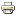 Опубликовано 14.02.2020 23:03 13 февраля в редакции «Учительской газеты» состоялся круглый стол на тему «Защита учителя: от дискуссий к действиям» с участием Общероссийского Профсоюза образования. В разговоре принял участие заместитель Председателя Профсоюза Михаил Авдеенко. 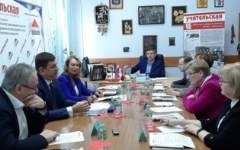 Напоминаем, что экспертами Общероссийского Профсоюза образования подготовлен проект федерального закона "О внесении изменений в некоторые законодательные акты Российской Федерации в части установления ответственности за проявление неуважительного отношения к педагогическим работникам". Законопроектом вводится институт ответственности всех участников образовательных отношений за проявление неуважительного отношения к педагогическим работникам, выражающееся в форме оскорбления и насильственных действий.Модерировал круглый стол главный редактор «Учительской газеты» Арслан Хасавов. «Учительская газета» предложила разработать закон «О статусе педагога». В профильном комитете Госдумы это предложение одобрили.Заместитель председателя Комитета Госдумы РФ по образованию и науке Любовь Духанина сказала: «Наша задача – начав обсуждать законодательные новеллы, которые необходимо отразить в законопроекте «О статусе учителя», посмотреть на эту тему более широко. Сегодня общество стремится начать с введения новых типов административных штрафов. Нужно ли повышать ответственность за недостойные поступки? Конечно, нужно. Но это не означает, что нам не нужно думать о системных мерах, которые необходимо предпринять. Будет ли это отдельный закон, или поправки в Закон «Об образовании в РФ», правильно закрепить высокий статус учителя, особенности его труда, все социальные формы поддержки. И тогда наше решение будет комплексным».Заместитель председателя Комитета Совета Федерации по науке, образованию и культуре Виктор Смирнов отметил, что зарубежный опыт показывает: в других странах государство жестко защищает учителя во время исполнения их профессиональных обязанностей.О вкладе Профсоюза в решение проблемы нарушения прав педагогов рассказал зам. Председателя Общероссийского Профсоюза образования Михаил Авдеенко: «События, когда учителя становились жертвами насилия или были вынуждены защищать своих учеников от противоправных действий на территории школы, получили большой резонанс в обществе и все стали искать, как этому противодействовать. По итогам двух международных конференций, которые наш Профсоюз провел в 2011 и 2018 году, в Законе «Об образовании в РФ» появился особый механизм - комиссия по урегулированию споров между участниками образовательных отношений. Мы начинали с механизма медиации. Громкие случаи, к сожалению, продолжаются. И когда педагоги нас спрашивают, почему ничего не меняется, мы должны на такие вопросы отвечать. Следующий шаг – законодательные меры. Когда мы разрабатывали эти предложения, то понимали, что в обществе они будут восприняты неоднозначно. У нас не только учителя участвуют в образовательных отношениях, но и родители, и обучающиеся. Но мы считаем, что такие законодательные инициативы нужны, потому что это дополнительный правовой механизм. Он не может быть единственным для решения проблемы. Но, на наш взгляд, это серьезный шаг, который даст возможность повлиять на ситуацию».Участники круглого стола говорили также о важности воспитания в школе, о том, что необходимо перестраивать, в связи с обсуждаемой темой, систему педагогического образования. Очень важно, чтобы в разговоре о мерах защиты педагогов, повышении статуса учителя приняла участие родительская общественность.Директора школ, пришедшие на круглый стол, также высказали свою точку зрения. Так, директор московской школы №1520 им. Капцовых, учитель года России-2012 Вита Кириченко считает: «Важно учитывать, что школа – институт, который отражает жизнь. Необходимо вместе решать, что делать. Надо рассматривать целый пакет документов о мерах поддержки учителя».Все согласились, что тема должна быть вынесена на всеобщее обсуждение, в том числе в средствах массовой информации. И все вместе, конечно, с участием Общероссийского Профсоюза образования, мы сможем понять, какие меры необходимы, чтобы защитить права учителя, наладить нормальные отношения всех участников образовательного процесса.С сайта ЦС Общероссийского Профсоюза Образования< Назад Вперёд > 2020 ГОД – ГОД ЦИФРОВИЗАЦИИ В ПРОФСОЮЗЕ Опубликовано 23.01.2020 10:48 В первом квартале 2020 года завершается реализация Пилотного проекта Общероссийского Профсоюза образования по введению единого электронного профсоюзного билета, автоматизации учёта членов Профсоюза и сбора статистических данных, концепция которого была одобрена Исполкомом Профсоюза в 2018 году.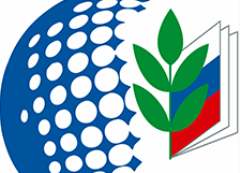 
Предварительные итоги первого пилотного этапа цифровизации Профсоюза говорят о его готовности к основной стадии – переходу на новые цифровые технологии вплоть до каждой первичной организации. О своевременности и востребованности такого перехода свидетельствует присоединение к участию в Пилотном проекте ранее не заявленных профсоюзных организаций.

К началу 2020 года, в Пилотном проекте полностью или частично задействованы 35 региональных (межрегиональных) организаций Профсоюза, более 900 тысяч членов Профсоюза поставлены на электронный учёт, около 622 тысяч из них стали обладателями новых электронных профсоюзных билетов – в виде пластиковой карты и (или) её виртуального аналога в мобильном приложении PROFCARDS, совмещёнными с федеральной программой бонусов и скидок более чем в 650 магазинах-партнёрах.

Кроме этого, завершается тестирование новых форм статистических отчётов Профсоюза, которые позволят параллельно с их традиционной формой заполнения, формировать их в автоматическом режиме.

Учитывая значимость итогов Пилотного проекта для Общероссийского Профсоюза образования, а также успешную практику работы региональных (межрегиональных) организаций Профсоюза по его реализации, и желание повысить профессионализм и мобильность профсоюзного актива, Исполнительный комитет Профсоюза на своём последнем заседании в 2019 году постановил объявить 2020 год – Годом цифровизации в Профсоюзе.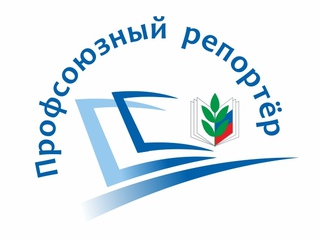 Прими участие во Всероссийском конкурсе "Профсоюзный репортёр-2020"!19 ноября в субъекты Российской Федерации направлено совместное письмо Минпросвещения России и Общероссийского Профсоюза образования "О примерном положении о комиссии по урегулированию споров между участниками образовательных отношений". С ответами на поступившие в связи с этим вопросы из регионов выступила Председатель Профсоюза Галина Меркулова.Галина Ивановна, что подразумевается под "спором" в образовательных отношениях?Изначально понятие «спор» возникло в сфере трудовых отношений. В Трудовом кодексе Российской Федерации спором называются неурегулированные разногласия между работодателем и работником по вопросам применения трудового законодательства. Однако у педагогических работников разногласия могут возникать также с обучающимися и их родителями. Поэтому при разработке проекта Федерального закона "Об образовании в Российской Федерации" наш Профсоюз выступил с инициативой закрепления в нём (по аналогии с трудовым спором) такого понятия, как "спор между участниками образовательных отношений".Эта инициатива была поддержана?Да. Дело в том, что в 2011 году Профсоюз провёл конференцию, посвящённую проблематике насилия в образовательной среде (в 2018 году состоялась вторая конференция), в связи с наблюдающимся ростом проявлений насилия в отношении педагогов при отсутствии в законодательстве и на практике инструментов мирного урегулирования конфликтов. В итоге сначала необходимая норма появилась в законе. Но сегодня этого недостаточно – нужны также практические инструменты его реализации, в том числе примерное положение, составленное с учётом "плюсов" и "минусов" сложившейся за последние годы правоприменительной практики. Тем более, как свидетельствуют результаты независимого исследования 2019 года, с проявлениями агрессии к учителям со стороны учеников столкнулись 22 % респондентов, то есть уже каждый пятый опрошенный.А что может стать предметом спора между участниками образовательных отношений для рассмотрения комиссией?Наиболее распространённый случай из тех, что перечислены в принятом законе, – это, пожалуй, применение локальных нормативных актов. Приведу пример. Родители ученика жалуются администрации школы на то, что учитель выставляет заниженные, по их мнению, оценки ребёнку. В данной ситуации они фактически обжалуют локальный нормативный акт, регулирующий осуществление текущего контроля успеваемости и промежуточной аттестации обучающихся, установление их форм, периодичности и порядка проведения. Правильным действием дирекции было бы передать вопрос на рассмотрение комиссии по урегулированию споров между участниками образовательных отношений.Можно ли рассчитывать на объективность решения этой комиссии?Во всяком случае для этого предусмотрены необходимые условия. Законом установлено, что комиссия создаётся из равного числа представителей совершеннолетних обучающихся, родителей (законных представителей) несовершеннолетних обучающихся и работников. При этом подготовленное нами примерное положение гласит, что делегирование представителей работников осуществляется профкомом организации.Почему же на практике такие вопросы редко решаются комиссией?Понятие "спор" в восприятии многих людей заведомо окрашено в негативный тон и ассоциируется с каким-то скандалом. Поисковые системы в Интернете указывают, в частности, на следующие синонимы данного слова: "базар", "грызня", "перепалка" и т. п. С одной стороны, мы имеем дело с пережитком тоталитарного сознания, когда несогласие воспринималось не как проявление критического мышления и фактор развития, а как порицаемое нарушение принципа единомыслия. С другой стороны, сказывается низкая правовая культура: администрация зачастую стремится принимать решения единолично, а педагоги и родители обучающихся не знают о механизме урегулирования споров комиссией. Наконец, нельзя не признать, что не все участники образовательных отношений заинтересованы в принятии взвешенных и справедливых решений. Поэтому спокойному и объективному разбирательству на месте некоторые предпочитают "тяжёлую артиллерию" – обращение непосредственно в СМИ с оглушительным обвинением кого-либо в одностороннем порядке. Мы надеемся, что по мере социального прогресса такое отношение к спору будет постепенно уходить в прошлое.Галина Ивановна, а что конкретно стало поводом для разработки примерного положения в этом году?Дело в том, что накануне текущего учебного года Минпросвещения России и Профсоюз совместно подготовили примерное положение о нормах профессиональной этики педагогических работников. На его основе рекомендовано разработать тематические локальные нормативные акты. Следовательно, если кто-то из родителей учеников полагает, что педагогом нарушаются этические нормы, то установить наличие или отсутствие соответствующего нарушения (на основании заявления) должна комиссия по урегулированию споров. Это и стало поводом для разработки примерного положения о ней.Может ли сам педагог обратиться с заявлением в данную комиссию?Конечно, ведь он является полноправным участником образовательных отношений наряду с обучающимися и их родителями. Во-первых, педагог может инициировать расследование приписываемых ему нарушений, так как решение комиссии (скажем, в его пользу) является по закону обязательным и может быть обжаловано только в судебном порядке. Во-вторых, если локальные нормативные акты (например, правила внутреннего распорядка обучающихся) нарушаются самими учениками, то педагог вправе урегулировать ситуацию через комиссию. В этом смысле и любое неподобающее поведение по отношению к учителю гораздо эффективнее пресекать не ответной эмоциональной реакцией, а заявлением в уполномоченный орган. Это не проявление педагогического бессилия, а законодательно предусмотренный механизм цивилизованного разрешения конфликтов.С примерным положением о комиссии по урегулированию споров между участниками образовательных отношений и сопроводительным письмом к нему можно ознакомиться здесь.Источник: https://www.eseur.ru/Opredelen_primerniy_poryadok_uregulirovaniya_sporov_mejdu_uchastnikami_obrazovatelnih_otnosheniy/